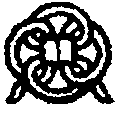 Федеральное государственное бюджетное учреждение наукиИнститут истории, археологии и этнографиинародов Дальнего ВостокаДальневосточного отделения РАН690001, ГСП, Владивосток, ул. Пушкинская 89;  тел .(423)222-05-07;  Fax: (423)226-82-11; E-mail: < ihae @eastnet.febras.ru>__________________________________________________________________________Информационное письмо №1Уважаемые коллеги!Приглашаем вас принять участие в работеIV Всероссийской научно-практической конференцииКомплексные исследования островных и прибрежных обществ Тихого океана:"Люди моря: история, культура, адаптация"Дата проведения: 14-15 ноября 2019 года (время проведения будет уточнено дополнительно)Место проведения: Россия, г. Владивосток, ул. Пушкинская, 89. Институт истории, археологии и этнографии народов Дальнего Востока Дальневосточного отделения РАНРабочий язык: русский	Конференция призвана способствовать обсуждению результатов исследований, укреплению и развитию сотрудничества этнологов, антропологов и других специалистов, занимающихся изучением истории, материальной и духовной культуры островных и прибрежных социумов Северной части Тихого океана в целях обеспечения их устойчивого развития. 	Обращаем ваше внимание, что в 2019 г. в рамках конференции планируется проведение круглого стола, посвященного вопросам истории и антропологии айнского народа.Направления работы конференции:Хозяйственное освоение и природопользование в прибрежной зоне Северной Пасифики Историческая и современная формальная и субстантивная (неформальная) экономика Тихоокеанского побережья Символическое осмысление прибрежных и островных ландшафтов Северной Пасифики в культуре коренных народов региона Социальная структура и ценности населения прибрежной зоны Северной Пасифики Айны в историко-культурном ландшафте регионаКонтактная информация: 690001, Владивосток, Пушкинская 89, Институт истории, археологии и этнографии народов Дальнего Востока ДВО РАН, тел. +7 (423) 2261402факс + 7 (423) 2220507E-mail: ciscoan2015@mail.ru  	Прошедшие рецензирование доклады будут опубликованы в изданиях ИИАЭ ДВО РАН, включенных в базу РИНЦ.	Если Вам необходимо приглашение для участия в работе конференции, просим заранее информировать Организационный комитет по адресу электронной почты: ciscoan2015@mail.ru  Всем желающим принять участие в Конференции в срок до 15 сентября 2019 года (включительно) нужно отправить на электронный адрес (ciscoan2015@mail.ru) заявку на участие (см. Приложение 1) и доклад до 10 октября 2019 года (включительно), оформленный в соответствии с техническими требованиями (см. http://www.riatr.ru/pravila_avtor.html), объемом 20 тысяч печатных знаков (с пробелами).Заявки и доклады, поступившие по почте или присланные на иные электронные адреса (кроме указанных в данном письме), не рассматриваются и не регистрируются.Оргкомитет оставляет за собой право отклонить материалы, поступившие позднее указанных сроков, не отвечающие тематике и уровню научного мероприятия, содержащие сведения ограниченного распространения, превышающие установленный объем, оформленные не в соответствии с требованиями.С уважением, Оргкомитет конференцииПриложение 1Заявка на участие вIV научно-практической конференции Комплексные исследования островных и прибрежных обществ Тихого океана:"Люди моря: история, культура, адаптация"Фамилия, имя, отчество автора (соавторов) полностьюПредставляемая организация, город, странаНазвание доклада/направление/краткая аннотация доклада (200-300 слов)Ученая степень и/или ученое звание, должностьЕ-mail, номер мобильного телефонаИная информация, которую Вы считаете важным указать